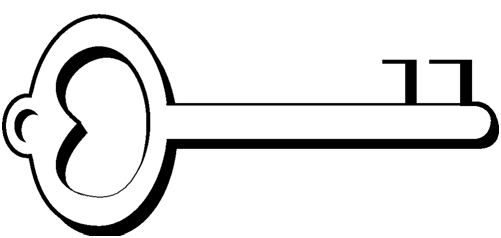 
\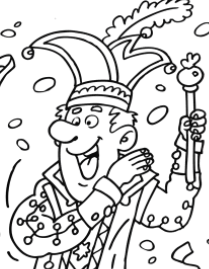 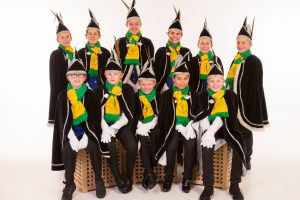 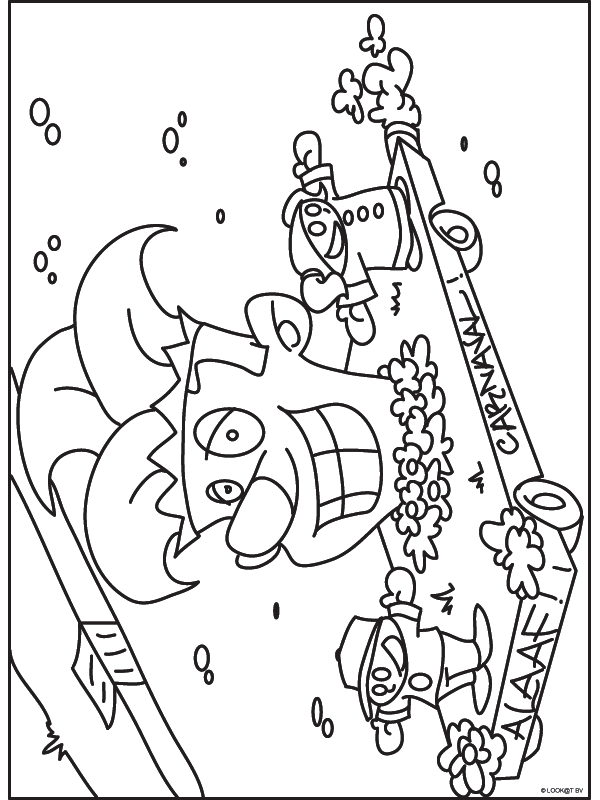 